     Custom Order Form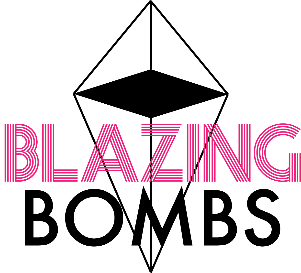 Submit this form to: blazingbombs@outlook.comPlease be aware that all custom orders must be submitted no later than 2-3 weeks before expected/desired pick-up time. If your custom order is cold processed soap, this form must be submitted minimum 4 weeks in advance as this product requires a 2-3 week (minimum) curing time prior to packaging.Name:_________________________________________________Date Submitted:_________________________________________Date of your Event:_______________________________________Requested Date for Order Pick Up:___________________________Circle the following product:Quantity: _____________Refer to pamphlet and/or website for the above product specifications before completing the following chart below:Example: Mini Bath Bombs – Quantity 40 (40x $1.60 each) Limitations (on site or pamphlet) “1-2 Fragrances & 1-2 Designs”Custom Sticker (Your message):____________________________________________________________________Theme Colours of your Event: _____________________________________________________________________Celebration Type of your Event (ex. Baby Shower):_____________________________________________________     Custom Order FormFont (Optional for you to choose)- use site: www.1001fonts.com and select your top 3. Write the name of the font below:_____________________________________________________________________________________________Ribbon Colour Request: ______________________________________Special Request*(Please note special requests may result in an additional fee. Blazing Bombs will have this reflected on the completed invoice and inform you if your special request will affect the standard price of your order).________________________________________________________________________________________________________________________________________________________________________________________________________________________________________________________________________________________________________________________(Only if chosen)Quote Soap Message: ___________________________________________________________________________(Only if chosen)Gender Reveal Colour:     Pink      or       BlueThank you for supporting a local business and choosing a one of a kind party favor for your special occasion!Mini Bath Bombs (1.5oz)Medium Bath Bombs (5oz)Large Bath Bombs (7oz)Gender Reveal BombGlycerin Soap (2.5oz)Cold Processed Soap (2.5oz)Quote Soap (5oz)(Only required to fill out the above information of this form) Design #(One) Design Option(One) FragranceColour #1Colour #2Colour #3 (Applies to Glycerin Soap Only)12345678910Design #(One) Design Option(One) FragranceColour #1Colour #2Colour #3 (Applies to Glycerin Soap Only)1MarbledBubblegumOrangeWhite2SolidCotton CandyBlue